Jens Modvig is trained as a Medical Doctor and PhD in public health. He has used his medical background in the fight against torture for more than 20 years, inter alia as Secretary General of the International Rehabilitation Council for Torture Victims (IRCT) and currently as Director of Health Department in DIGNITY – Danish Institute Against Torture. In this function, he is responsible for the development and implementation of the health component of the Danish National Preventive Mechanism under OPCAT. In addition, Jens Modvig is a clinical associate professor in social medicine and rehabilitation at the University of Copenhagen. In October 2013 he was elected as a member of the United Nations Committee against Torture, and in April 2016 he was elected chair of the Committee.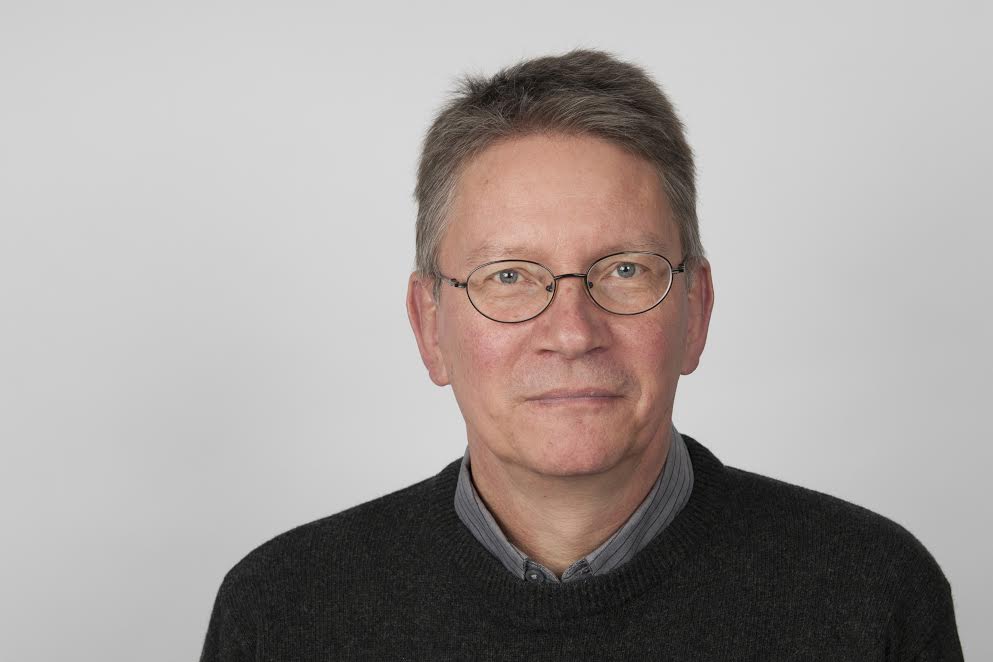 